Vorname Name: 	Straße, PLZ Ort:		Telefon:		E-Mail:			Institution:		Haben Sie Unterrichtserfahrung in folgenden Kurstypen bzw. unterrichten Sie in solchen Kursen: Alphakurse, Integrationskurse, ESF-BAMF, Berufssprachkurse DeuFöV, andere Kurse? Bitte geben Sie jeweils auch die unterrichteten Niveaustufen und die Dauer der Tätigkeit an.Bitte nennen Sie drei Wünsche an die Fortbildung.Hinweis: Die Teilnehmerzahl ist begrenzt. Wir behalten uns vor, nach Anmeldeschluss (19.08.2022) ggf. eine Auswahl zu treffen. Bitte füllen Sie alle Felder aus; Sie helfen uns damit bei unserer Arbeit.

Mit meiner Unterschrift melde ich mich verbindlich zu der Fortbildung an. 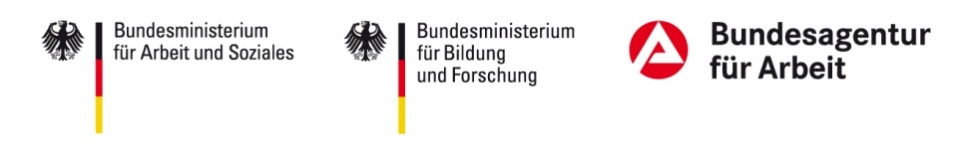 ______________________________________		_______________________________________Ort und Datum		Unterschrift
Ich willige mit meiner Unterschrift in die Verarbeitung meiner mit dem Anmeldeformular übermittelten personenbezogenen Daten durch FRESKO e.V. ein. Die Daten werden ausschließlich bei FRESKO e.V. im Projekt IQ Servicestelle Berufsbezogenes Deutsch und für den Zweck der Seminarplanung und -einladung sowie Kontaktaufnahme mit den Seminarteilnehmenden (z. B. bei Termin- oder Ortsänderungen) verarbeitet.Anmeldung zur Fortbildung „Aktivierende Methoden für den berufsbezogenen DaZ-Unterricht“ am 03.09.2022 in Wiesbaden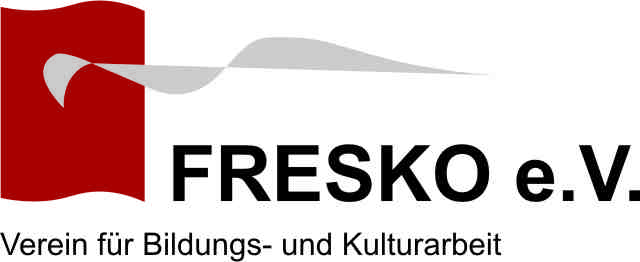 Bitte bis zum 19.08.2022 senden an: E-Mail: k.komora@fresko.orgPost: FRESKO e.V., Kathrin Komora, Rheinstraße 36, 65185 Wiesbaden